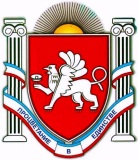 П О С Т А Н О В Л Е Н И Еот 17 октября 2018 года   № 522г. ДжанкойО включении жилых помещений (квартир) в специализированный жилищный фонд по обеспечению жилыми помещениями детей-сирот, детей, оставшихся без попечения родителей, и лиц из их числа в Джанкойском районе Республики Крым	В соответствии с Федеральными законами от 06.10.2003 № 131-ФЗ «Об общих принципах организации местного самоуправления в Российской Федерации», Законами Республики Крым от 21.08.2014 № 54-ЗРК «Об основах местного самоуправления в Республике Крым», от 18.12.2014 № 46-ЗРК «Об обеспечении жилыми помещениями детей-сирот, детей, оставшихся без попечения родителей, и лиц из их числа в Республике Крым», Уставом муниципального образования Джанкойский район, решением сессии Джанкойского районного совета от 18.08.2015 № 1/16-5 « О передаче полномочий по обеспечению жилыми помещениями детей-сирот, детей, оставшихся без попечения родителей, и лиц из их числа», постановлением администрации Джанкойского района от 29.07.2016 № 272                                                    «Об утверждении Порядка реализации переданных государственных полномочий     по обеспечению жилыми помещениями детей-сирот, детей, оставшихся без попечения родителей, и лиц из их числа в Джанкойском районе Республики Крым»  администрация Джанкойского района                                          п о с т а н о в л я е т:Отделу муниципального имущества администрации Джанкойского района Республики Крым:- на основании муниципального контракта от 18.09.2018                                        № Ф.2018.440224, выписки из   Единого государственного реестра                                              2       недвижимости об основных характеристиках и зарегистрированных правах на объект недвижимости, удостоверяющей  проведенную государственную регистрацию прав от 12.10.2018 года  № 90:03:020101:863-90/090/2018-3 внести сведения о приобретенном жилом помещении (квартире), расположенном по адресу: Республика Крым, Джанкойский район, пгт. Вольное, ул. Токарева, д.4 кв.11 в Реестр муниципального имущества муниципального образования Джанкойский район Республики Крым. - на основании муниципального контракта от 18.09.2018                                        № Ф.2018.440218, выписки из   Единого государственного реестра   недвижимости об основных характеристиках и зарегистрированных правах на объект недвижимости, удостоверяющей  проведенную государственную регистрацию прав от 12.10.2018 года  № 90:03:020101:1000-90/090/2018-3 внести сведения о приобретенном жилом помещении (квартире), расположенном по адресу: Республика Крым, Джанкойский район,                               пгт. Вольное, ул. Токарева, д.9 кв.20 в Реестр муниципального имущества муниципального образования Джанкойский район Республики Крым. - на основании муниципального контракта от 18.09.2018                                        № Ф.2018.440228, выписки из   Единого государственного реестра   недвижимости об основных характеристиках и зарегистрированных правах на объект недвижимости, удостоверяющей  проведенную государственную регистрацию прав от 12.10.2018 года  № 90:03:020101:1019-90/090/2018-3 внести сведения о приобретенном жилом помещении (квартире), расположенном по адресу: Республика Крым, Джанкойский район,                              пгт. Вольное, ул. Токарева, д.15 кв.89 в Реестр муниципального имущества муниципального образования Джанкойский район Республики Крым. - на основании муниципального контракта от 18.09.2018                                        № Ф.2018.440231, выписки из   Единого государственного реестра   недвижимости об основных характеристиках и зарегистрированных правах на объект недвижимости, удостоверяющей  проведенную государственную регистрацию прав от 12.10.2018 года  № 90:03:090101:72-90/090/2018-4 внести сведения о приобретенном жилом помещении (квартире), 3расположенном по адресу: Республика Крым, Джанкойский район,                              с. Лобаново, ул. Воинское шоссе, д.1 кв.14 в Реестр муниципального имущества муниципального образования Джанкойский район Республики Крым. - на основании муниципального контракта от 20.09.2018                                        № Ф.2018.440235, выписки из Единого государственного реестра   недвижимости об основных характеристиках и зарегистрированных правах на объект недвижимости, удостоверяющей  проведенную государственную регистрацию прав от 11.10.2018 года  № 90:03:210101:2572-90/090/2018-7 внести сведения о приобретенном жилом помещении (квартире), расположенном по адресу: Республика Крым, Джанкойский район,                              с. Светлое, ул. Ленина, д.19 кв.10 в Реестр муниципального имущества муниципального образования Джанкойский район Республики Крым. 2. Включить объекты имущества – жилые помещения (квартиры) в состав казны муниципального образования Джанкойский район Республики Крым.                                                                                                                            	3. Отнести вышеуказанные жилые помещения (квартиры) к жилью,  предназначенному для  проживания детей-сирот, детей, оставшихся без попечения родителей, и лиц из их числа в Джанкойском районе Республики Крым.4. Постановление вступает в силу со дня его официального обнародования на сайте администрации Джанкойского района Республики Крым (djankoiadm.ru).            5.     Контроль за выполнением постановления оставляю за собой. Глава администрацииДжанкойского района                                                                    И.С. ФедоренкоРЕСПУБЛИКА КРЫМАДМИНИСТРАЦИЯ ДЖАНКОЙСКОГО РАЙОНААДМIНIСТРАЦIЯ ДЖАНКОЙСЬКОГО РАЙОНУ РЕСПУБЛІКИ КРИМКЪЫРЫМ ДЖУМХУРИЕТИ ДЖАНКОЙ БОЛЮГИНИНЪ ИДАРЕСИ